БОЙОРОК	                                                                          РАСПОРЯЖЕНИЕ31 май 2018 й.                          №   15                                     31 мая 2018 г.                         «Об определении должностных лиц, ответственных за направление сведений об уволенных лиц, в связи с утратой доверия в уполномоченный государственный орган в администрации сельского поселения  Первомайский сельсовет муниципального района Стерлитамакский район Республики Башкортостан»          В соответствии с требованиями Федерального закона от 06.10.2003 № 131-ФЗ «Об общих принципах местного самоуправления в Российской Федерации», Федерального закона от 25.12.2008 № 273 – ФЗ «О противодействии коррупции», Федерального закона от 02.03.2007 N 25-ФЗ "О муниципальной службе в Российской Федерации", Закона Республики Башкортостан от 13.07.2009 N 145-з  "О противодействии коррупции в Республике Башкортостан", Закона Республики Башкортостан от 16.07.2007 N 453-з "О муниципальной службе в Республике Башкортостан", с Постановлением Правительства Российской Федерации от 05.03.2018 № 228 "О реестре лиц, уволенных в связи с утратой доверия" (вместе с "Положением о реестре лиц, уволенных в связи с утратой доверия"),  во исполнение требования прокуратуры Стерлитамакского района Республики Башкортостан от 25.05.2018 № 4д – 2018, в целях организации работы по профилактике коррупционных и иных правонарушений, определить должностное лицо администрации сельского поселения Первомайский сельсовет муниципального района Стерлитамакский район Республики Башкортостан, ответственных за направление сведений в уполномоченный государственный орган:1. Фаттахову Залию Камиловну–  управляющего делами администрации сельского поселения Первомайский сельсовет муниципального района Стерлитамакский район Республики Башкортостан, назначить ответственным за направление сведений об уволенных лиц, в связи с утратой доверия в высший исполнительный орган государственной власти субъекта Российской Федерации.
2. Возложить на Фаттахову З.К. – управляющего делами администрации сельского поселения Первомайский сельсовет муниципального района Стерлитамакский район Республики Башкортостан, выполнение следующих функций:2.1. направляет информацию, в течение 10 рабочих дней со дня принятия акта о применении взыскания в виде увольнения (освобождения от должности) в связи с утратой доверия за совершение коррупционного правонарушения, с указанием:
а) фамилия, имя и отчество лица, к которому применено взыскание в виде увольнения (освобождения от должности) в связи с утратой доверия за совершение коррупционного правонарушения;б) дата рождения лица, к которому применено взыскание в виде увольнения (освобождения от должности) в связи с утратой доверия за совершение коррупционного правонарушения;в) идентификационный номер налогоплательщика (ИНН), присваиваемый налоговым органом Российской Федерации, или аналог идентификационного номера налогоплательщика в соответствии с законодательством соответствующего иностранного государства (для иностранных лиц) - при наличии;г) страховой номер индивидуального лицевого счета (СНИЛС) - при наличии;д) номер и серия паспорта (или реквизиты заменяющего его документа) лица, к которому применено взыскание в виде увольнения (освобождения от должности) в связи с утратой доверия за совершение коррупционного правонарушения;е) наименование органа (организации), в котором замещало должность лицо, к которому было применено взыскание в виде увольнения (освобождения от должности) в связи с утратой доверия за совершение коррупционного правонарушения;ж) наименование должности, замещаемой на момент применения взыскания в виде увольнения (освобождения от должности) в связи с утратой доверия за совершение коррупционного правонарушения;з) дата и номер (реквизиты) соответствующего акта о применении взыскания в виде увольнения (освобождения от должности) в связи с утратой доверия за совершение коррупционного правонарушения;и) сведения о совершенном коррупционном правонарушении, послужившем основанием для увольнения (освобождения от должности) лица в связи с утратой доверия за совершение коррупционного правонарушения, со ссылкой на положение нормативного правового акта, требования которого были нарушены.2.2. направляет уведомление об исключении из реестра сведений в уполномоченный государственный орган в течение 3 рабочих дней со дня наступления оснований (а,б), со дня получения письменного заявления (в,г) в случаях:а) отмена акта о применении взыскания в виде увольнения (освобождения от должности) в связи с утратой доверия за совершение коррупционного правонарушения;б) вступление в установленном порядке в законную силу решения суда об отмене акта о применении взыскания в виде увольнения (освобождения от должности) в связи с утратой в) истечение 5 лет со дня принятия акта о применении взыскания в виде увольнения (освобождения от должности) в связи с утратой доверия за совершение коррупционного правонарушения;г) смерть лица, к которому было применено взыскание в виде увольнения (освобождения от должности) в связи с утратой доверия за совершение коррупционного правонарушения.2.3. несет установленную законодательством Российской Федерации дисциплинарную ответственность за достоверность, полноту и своевременность направления сведений в уполномоченный государственный орган (уполномоченную организацию).3. Внести в должностную инструкцию управляющего делами администрации сельского поселения Первомайский сельсовет муниципального района Стерлитамакский район Республики Башкортостан дополнения о возложении обязанностей, предусмотренных п. 2 настоящего распоряжения.4. Контроль за исполнением настоящего распоряжения оставляю за собой.Глава сельского поселения                                                  М.Г.МакаренкоБАШКОРТОСТАН РЕСПУБЛИКАҺЫСТӘРЛИТАМАК  РАЙОНЫМУНИЦИПАЛЬ РАЙОНЫНЫҢ ПЕРВОМАЙ АУЫЛ СОВЕТЫ АУЫЛ БИЛӘМӘҺЕ  ХАКИМИӘТЕ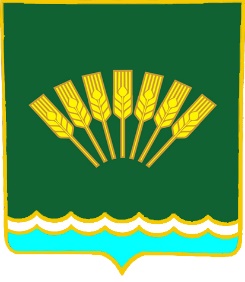 РЕСПУБЛИКА БАШКОРТОСТАН АДМИНИСТРАЦИЯ  СЕЛЬСКОГО ПОСЕЛЕНИЯ ПЕРВОМАЙСКИЙ СЕЛЬСОВЕТ МУНИЦИПАЛЬНОГО РАЙОНА СТЕРЛИТАМАКСКИЙ РАЙОН